                  JEDILNIKod 23.9. do 27.9. 2019    ZAJTRK       SUHA MALICA    TOPLA MALICA    KOSILO        VEČERJA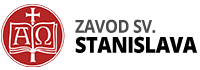 V primeru težav pri dobavi živil si pridržujemo pravico do spremembe jedilnika. Vsak dan je za žejo na razpolago voda. Jedi lahko vsebujejo alergene navedene v Prilogi II iz Uredbe EU 1169/2011. Šentvid, 20.9. 2019                                                                                                                                                          Organizator prehrane: Alja Andromakopon Polnozrnat kruh, maslo, med, namazi, napitki, žitni kosmiči, sveže sadjePolnozrnat kruh, maslo, med, namazi, napitki, žitni kosmiči, sveže sadjePolnozrnat kruh, maslo, med, namazi, napitki, žitni kosmiči, sveže sadjeSirov ali špinačni burek, paprika v rezinah, zelena solata, navadni jogurt, sadni sok (gluten-pšenica, mleko/laktoza)Sirov ali špinačni burek, paprika v rezinah, zelena solata, navadni jogurt, sadni sok (gluten-pšenica, mleko/laktoza)Svinski paprikaš, rženi svaljki, rdeča pesa, sveže sadje, sok (gluten, jajca)Svinski paprikaš, rženi svaljki, rdeča pesa, sveže sadje, sok (gluten, jajca)Korenčkova juha z zdrobom, puranji paprikaš, rženi svaljki, rdeča pesa, lubenica, sok (gluten, jajca)Slivovi cmoki, kompot, skuta s podloženim sadjem (gluten, jajca, mleko/laktoza)Slivovi cmoki, kompot, skuta s podloženim sadjem (gluten, jajca, mleko/laktoza)tor tor Mlečni zdrob in kakav nektarina, namazi, napitki, žitni kosmiči, sveže sadje (gluten, mleko/laktoza)Sirova štručka, puranja prsa, kisle kumarice, lešniki, sadni sok, banana (gluten-pšenica, mleko/laktoza, oreški); vegi: mlečno zelenjavni namaz (laktoza) Sirova štručka, puranja prsa, kisle kumarice, lešniki, sadni sok, banana (gluten-pšenica, mleko/laktoza, oreški); vegi: mlečno zelenjavni namaz (laktoza) Pire krompir, špinača, zelenjavi polpet, sadje, solatni bar (mleko/laktoza, gluten, jajca)Pire krompir, špinača, zelenjavi polpet, sadje, solatni bar (mleko/laktoza, gluten, jajca)Pire krompir, špinača, zelenjavi polpet, sadje, solatni bar (mleko/laktoza, gluten, jajca)Pire krompir, špinača, zelenjavi polpet, sadje, solatni bar (mleko/laktoza, gluten, jajca) Zrezek v naravni omaki, dušena zelenjava, ajdova kaša, rdeča pesa (gluten); vegi: sojin zrezek, ajdova kaša, dušena zelenjava sre Polnozrnati rogljiček, kakav, hruška/lubenica, namazi, napitki, žitni kosmiči, sveže sadje (gluten, mleko/laktoza)Polnozrnati rogljiček, kakav, hruška/lubenica, namazi, napitki, žitni kosmiči, sveže sadje (gluten, mleko/laktoza)Polnozrnati rogljiček, kakav, hruška/lubenica, namazi, napitki, žitni kosmiči, sveže sadje (gluten, mleko/laktoza)Štručka in hrenovka, senf, ajvar, sok, rezana zelenjava, frutabela, sadje (gluten) Piščančji file v vrtnarski omaki, kuskus, cvetača, korenje, endivja/zelena solata, jogurtovo pecivo s sadjem, sok  (gluten, jajca, mleko/laktoza)Piščančji file v vrtnarski omaki, kuskus, cvetača, korenje, endivja/zelena solata, jogurtovo pecivo s sadjem, sok  (gluten, jajca, mleko/laktoza)Piščančji file v vrtnarski omaki, kuskus, cvetača, korenje, endivja/zelena solata, jogurtovo pecivo s sadjem, sok  (gluten, jajca, mleko/laktoza)Porova juha, piščančji file,  kuskus, cvetača, korenje, endivija, jogurtovo pecivo s sadjem, solatni bar, sok (gluten, jajca, mleko/laktoza) vegi: sojin zrezekPorova juha, piščančji file,  kuskus, cvetača, korenje, endivija, jogurtovo pecivo s sadjem, solatni bar, sok (gluten, jajca, mleko/laktoza) vegi: sojin zrezekPolnozrnati peresniki aglio e olio, riban sir, solatni bar, breskov kompot (gluten, jajca, mleko/laktoza)Polnozrnati peresniki aglio e olio, riban sir, solatni bar, breskov kompot (gluten, jajca, mleko/laktoza)čet čet Ribji namaz, ovseni kruh, paprika, namazi, napitki, zelenjava, žitni kosmiči, slive, kakav (gluten, ribe, mleko/laktoza, oreški)Bombeta, paniran piščančji medaljon, paprika, zelena solata, skuta s sadjem (gluten-pšenica, jajca, mleko/laktoza); vegi: žitno zelenjavni polpet (gluten, jajca) Bombeta, paniran piščančji medaljon, paprika, zelena solata, skuta s sadjem (gluten-pšenica, jajca, mleko/laktoza); vegi: žitno zelenjavni polpet (gluten, jajca) Bombeta, paniran piščančji medaljon, paprika, zelena solata, skuta s sadjem (gluten-pšenica, jajca, mleko/laktoza); vegi: žitno zelenjavni polpet (gluten, jajca) Zelenjavna zloženka z   mesom, solatni bar, sveže sadje (gluten) Goveja juha z rezanci, zelenjavna zloženka z mesom, zelje in kumare v solati (gluten)Goveja juha z rezanci, zelenjavna zloženka z mesom, zelje in kumare v solati (gluten)Zelena solata s piščancem, koruzo, paradižnikom, popečenimi kruhki, čičerika, preliv (gluten) vegi: brez piščanca- pečeni sir (laktoza) Zelena solata s piščancem, koruzo, paradižnikom, popečenimi kruhki, čičerika, preliv (gluten) vegi: brez piščanca- pečeni sir (laktoza) pet Jogurt, žitni kosmiči, rezano sadje, banana, namazi, napitki, žitni kosmiči, sveže sadje (gluten, mleko/laktoza)Jogurt, žitni kosmiči, rezano sadje, banana, namazi, napitki, žitni kosmiči, sveže sadje (gluten, mleko/laktoza)Jogurt, žitni kosmiči, rezano sadje, banana, namazi, napitki, žitni kosmiči, sveže sadje (gluten, mleko/laktoza)Ajdova bombeta z orehi, maslo, med, marmelada, sirov polž, grozdje (gluten-pšenica, mleko/laktoza, oreški)Skutni ravioli, paradižnikova omaka z grahom, riban sir (gluten-pšenica, mleko/laktoza)Skutni ravioli, paradižnikova omaka z grahom, riban sir (gluten-pšenica, mleko/laktoza)Skutni ravioli, paradižnikova omaka z grahom, riban sir (gluten-pšenica, mleko/laktoza)Skutni ravioli, paradižnikova omaka z grahom, riban sir, sok (gluten-pšenica, mleko/laktoza)Skutni ravioli, paradižnikova omaka z grahom, riban sir, sok (gluten-pšenica, mleko/laktoza)Bombeta z orehi, sir v rezinah, zelena solata, paprika, korenčkov muffin, voda, sadje (gluten, jajca, mleko/laktoza, oreški)Bombeta z orehi, sir v rezinah, zelena solata, paprika, korenčkov muffin, voda, sadje (gluten, jajca, mleko/laktoza, oreški)